Name __________________________________________            Date ___________________            Period _________Name the moon (Lab Rotation Activity)Instructions:There are 16 stations in the lab tables.  Rotate counter-clockwise within the tables (like the moon revolving around the planet) See the diagram on section A and construct a model of the diagram with the moon manipulativesShade and name the moon on section BMix the manipulatives so they can be ready for the next groupSection ASection B1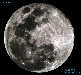 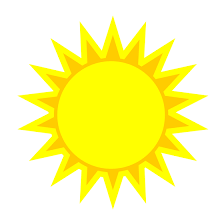 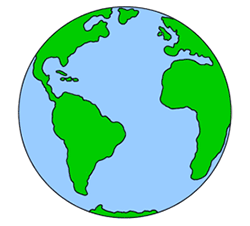 234Section ASection B5678Section ASection B910 1112Section ASection B13141516